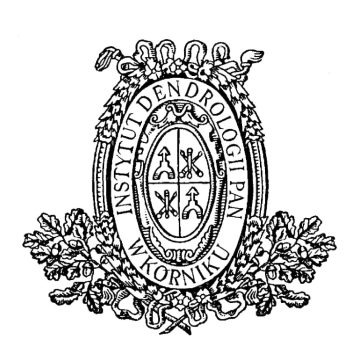 INSTYTUT DENDROLOGII      POLSKIEJ AKADEMII NAUK             62-035 KÓRNIK, ul. Parkowa 5,              tel. 61-8170-033;  fax. 61-8170-166;www.idpan.poznan.pl; e-mail: idkornik@man.poznan.pl    OGŁOSZENIEO ZAMÓWIENIU NA DOSTAWĘ TOWARU(zaproszenie do składania ofert)prowadzone zgodnie z regulaminem udzielania przez Instytut Dendrologii Polskiej Akademii Nauk zamówień wyłączonych ze stosowania przepisów ustawy Prawo zamówień publicznych 
z 11 września 2019 r. (Dz. U. z 2019 r. poz. 2019, z późn. zm.) o wartości nieprzekraczającej kwoty 130 000 zł netto. 1.Opis przedmiotu zamówienia:Sukcesywna dostawa materiałów eksploatacyjnych do drukarek i urządzeń wielofunkcyjnych dla Instytutu Dendrologii Polskiej Akademii Nauk w roku 2024, w zakresie ilościowym i asortymencie zawartym w formularzu ofertowym (załącznik nr 1).Oferowane materiały eksploatacyjne muszą być nowe, oryginalnie fabrycznie zamknięte 
w oryginalnych opakowaniach producenta z widocznym logo producenta, bez śladów uszkodzenia i użytkowania.Dostawcy mogą zaoferować materiały eksploatacyjne dopuszczone do użytku na terenie EU 
i posiadające certyfikat CE, tych samych producentów co sprzęt użytkowany przez Zamawiającego, zaprojektowane razem ze sprzętem w celu zapewnienia optymalnej jakości wydruku, niezawodności i wydajności sprzętu lub materiały równoważne 
(za wyjątkiem wskazanych w formularzu ofertowym pozycji 4-7, 14-17, 20-23, 27-31, 35-36, 
44-45, 53 – Zamawiający dopuszcza tylko oryginalne tonery dedykowane do urządzenia przez producenta).Za równoważne materiały eksploatacyjne, to jest innych producentów niż wymienieni 
w formularzu ofertowym, Zamawiający uznaje materiały kompatybilne ze sprzętem, do którego są zamówione, o parametrach i standardach jakościowych takich samych bądź lepszych (jakość wydruku, wydajność) od materiałów oryginalnych.Materiały eksploatacyjne równoważne nie mogą ograniczać współpracy z oprogramowaniem urządzenia monitorującym stan zasobników z tuszem lub tonerem lub liczbę wydrukowanych stron. W przypadku, gdy materiał oryginalny posiada układ elektroniczny (chip) przekazujący informacje o stanie tuszu lub tonera, oferowany materiał równoważny musi posiadać analogiczny układ, tak samo działający.Materiały eksploatacyjne równoważne muszą mieć co najmniej taką samą wydajność jak materiały eksploatacyjne produkowane przez producentów urządzeń. Na potwierdzenie wydajności oferowanych materiałów równoważnych ZAMAWIAJĄCY może zażądać od DOSTAWCY informacji z testu wydajnościowego (przeprowadzonego zgodnie z poniższymi normami dla każdego materiału równoważnego przedstawionego w ofercie) zawierającego:- informację o podmiocie przeprowadzającym test,- czytelne oznaczenie pozycji produktu z formularza ofertowego, której test dotyczy,- normę wg. której badano produkt,- wynik testu.Normy dotyczące wydajności materiałów eksploatacyjnych:• ISO/IEC 19752 - norma pomiarów wydajności dla kaset z tonerem do monochromatycznych drukarek laserowych oraz do komponentów drukujących w dowolnym urządzeniu wielofunkcyjnym, które posiada cyfrową ścieżkę wydruku.• ISO/IEC 19798 - norma pomiarów wydajności dla kaset z tonerem do kolorowych drukarek laserowych oraz do komponentów drukujących w dowolnym urządzeniu wielofunkcyjnym, które posiada cyfrową ścieżkę wydruku.W przypadku zaoferowania produktu równoważnego należy wpisać nazwę producenta 
i kod (symbol) produktu w miejscach wykropkowanych w odpowiedniej kolumnie formularza ofertowego.W procesie produkcji materiałów eksploatacyjnych równoważnych nie mogą być naruszone prawa patentowe producentów oryginalnych tonerów.Materiały eksploatacyjne muszą posiadać naniesiony na opakowaniu opis jednoznacznie identyfikujący produkt: znak firmowy producenta, kod (symbol) produktu, model sprzętu 
do którego materiał jest przeznaczony.Nie dopuszcza się materiałów eksploatacyjnych w opakowaniach zastępczych oraz materiałów, do produkcji których użyto elementów pochodzących z demontażu, uzupełnianych bądź przerabianych.Wszystkie materiały eksploatacyjne, muszą posiadać stosowne atesty lub certyfikaty 
w zakresie bezpieczeństwa i dopuszczenia do obrotu handlowego.Dostawca gwarantuje, że zamontowanie i użytkowanie dostarczonych przez niego materiałów eksploatacyjnych nie spowoduje utraty praw gwarancji producenta danego urządzenia
i ponosi pełną odpowiedzialność za ewentualne uszkodzenia sprzętu. W przypadku gdy Dostawca dostarczy towar, którego użycie spowoduje uszkodzenie urządzenia drukującego zobowiązany będzie do odebrania urządzenia drukującego, usunięcia powstałych szkód i zwrotu sprawnego urządzenia drukującego Zamawiającemu na swój koszt.Termin usunięcia uszkodzeń nie może być dłuższy niż 14 dni od dnia zgłoszenia reklamacji.*Zamawiający zastrzega, że podany zakres ilościowy jest zakresem szacunkowym, określonym przez Zamawiającego z należytą starannością, na potrzeby porównania ofert. Sumaryczna wartość zamówień może być niższa od wartości realizacji umowy. Zamawiający nie gwarantuje realizacji zamówienia w pełnym zakresie. Podana w ofercie łączna cena brutto nie stanowi wartości wynagrodzenia Wykonawcy, lecz służy do porównania ofert złożonych w postępowaniu. Ilości określone w zapytaniu ofertowym stanowią wartość szacunkową i mogą ulec zmniejszeniu lub zwiększeniu w ramach poszczególnych pozycji w zależności od potrzeb Zamawiającego 
z zastrzeżeniem, iż zmiany te nie spowodują przekroczenia kwoty przeznaczonej na realizację umowy.Termin związania ofertą – 14 dni, tj. 23.02.2024 r.Termin realizacji zamówienia – sukcesywnie do 31 grudnia 2024 r.  Oferty wg wzoru stanowiącego załącznik nr 1 powinny zawierać proponowaną cenę na wszystkie elementy zamówienia ujęte w opisie.Cenę za wykonanie zamówienia Dostawca określi w złotych z dokładnością do dwóch miejsc po przecinku na wszystkie elementy zamówienia. Zamawiający w celu ustalenia, czy oferta zawiera rażąco niską cenę w stosunku do przedmiotu zamówienia, może zwrócić się do Wykonawcy o udzielenie w określonym terminie wyjaśnień dotyczących elementów oferty mających wpływ na wysokość ceny. Zastosowanie przez Wykonawcę stawki podatku VAT od towarów i usług niezgodnego z przepisami ustawy o podatku od towarów i usług oraz podatku akcyzowego z 11.03.2004 r. (Dz.U. 2004 Nr 54 poz. 535 
z póź. zm.) spowoduje odrzucenie oferty. Cena powinna zawierać wszystkie koszty realizacji zamówienia w tym koszt dostawy do siedziby Zamawiającego. Jedynym kryterium wyboru oferty jest cena brutto. Za najkorzystniejszą ofertę uznana zostanie ważna oferta z najniższą ceną.Maksymalny termin dostawy zaoferowany przez Dostawcę nie może być dłuższy niż 3 dni robocze. Oferta z dłuższym terminem zostanie odrzucona przez Zamawiającego.Z Wykonawcą, którego oferta zostanie uznana za najkorzystniejszą zostanie podpisana umowa wg wzoru załącznika nr 2 do ogłoszenia (dotyczy zamówienia na kwotę powyżej 15000,00 zł netto) lub zostanie wysłane pisemne zamówienie na dostawę (kwota poniżej 15000,00 zł netto). Zamawiający dopuszcza możliwość rozliczenia zamówienia za pomocą faktur częściowych.Zamawiający przewiduje możliwość złożenia zamówień na dodatkowe dostawy nieujęte 
w przedmiocie zamówienia w wysokości do 20% wartości umowy. Zamawiający zastrzega sobie prawo porównania cen rynkowych.Zamawiający zastrzega sobie prawo unieważnienia postępowania bez podania przyczyny. Od tej decyzji nie przysługują środki odwoławcze.Miejsce oraz termin składania i otwarcia ofert: Oferty należy składać w zamkniętych kopertach z dopiskiem: „Oferta cenowa 
na dostawę artykułów biurowych oraz materiałów eksploatacyjnych do drukarek -
DAZ.2540.12.2024” do 09.02.2024 roku w skrzynce podawczej Instytutu - portiernia budynku „A”, do godz. 1000 lub przesłać pocztą elektroniczną na adres: zamówienia.idpan@man.poznan.pl.Wynik postępowania zostanie ogłoszony na stronie internetowej Zamawiającego: www.idpan.poznan.pl/bip.Osobą do kontaktu w sprawie zamówienia pod względem formalno- proceduralnym jest 
Monika Jurga tel. 453400331; e-mail: mjurga@man.poznan.pl w godzinach od 700 do 1500.Załączniki:Nr 1 wzór oferty,Nr 2 wzór umowy			       Nr 3 klauzula RODO			                                                                      Dyrektor Instytutu Dendrologii                                                                        Polskiej Akademii Nauk                                                                     prof. dr hab. inż. Andrzej M. JagodzińskiKórnik, 02.02.2024 r.Zał. nr 1do ogłoszenia o zamówieniu z 02.02.2024 r.Formularz ofertyNazwa oferenta:Adres:E-mail:Telefon kontaktowy:Przedstawiam swoją ofertę dotyczącą ogłoszenia o zamówieniu na dostawę materiałów eksploatacyjnych do drukarek i urządzeń wielofunkcyjnych dla Instytutu Dendrologii Polskiej Akademii Nauk w 2024 roku.*Zamawiający zastrzega, że podany zakres ilościowy jest zakresem szacunkowym, określonym przez Zamawiającego z należytą starannością, na potrzeby porównania ofert. Zamawiający nie gwarantuje realizacji zamówienia w pełnym zakresie. Podana w ofercie łączna cena brutto nie stanowi wartości wynagrodzenia Wykonawcy, lecz służy do porównania ofert złożonych w postępowaniu.Zobowiązuję się dostarczyć zamówiony asortyment do siedziby Instytutu Dendrologii Polskiej Akademii Nauk w Kórniku w terminie do 3 dni roboczych liczony od dnia złożenia zamówienia.Składając ofertę w postępowaniu o udzielenie zamówienia publicznego oświadczam, jako upoważniony reprezentant WYKONAWCY, że:nie jestem (jesteśmy) powiązany(i) z Zamawiającym i nie występuje pomiędzy nami konflikt interesów;oferowany przeze mnie (nas) przedmiot zamówienia spełnia wymagania Zamawiającego;zaoferowana cena zawiera wszystkie koszty niezbędne do należytego wykonania zamówienia;w przypadku wybrania mojej (naszej) oferty, zobowiązuję (my) się zrealizować przedmiot zamówienia zgodnie z wymaganiami opisanymi w ogłoszeniu wraz z załącznikami;przyjmuję(my) do wiadomości i akceptujemy treść Klauzuli informacyjnej Zamawiającego (RODO) Załącznik nr 3.Oświadczam, że wypełniłem obowiązki informacyjne przewidziane w art. 13 lub art. 14 RODO wobec osób fizycznych, od których dane osobowe bezpośrednio lub pośrednio pozyskałem w celu ubiegania się o udzielenie zamówienia publicznego w niniejszym postępowaniu.nie podlegam wykluczeniu z postępowania o zamówienie publiczne na podstawie art. 7 ust. 1 pkt 1 Ustawy z dnia 13.04.2022 r. o szczególnych rozwiązaniach w zakresie przeciwdziałania wspieraniu agresji na Ukrainę oraz służących ochronie bezpieczeństwa narodowego (Dz. U. z 2022 r. poz. 835).zobowiązuję się dostarczyć zamówiony asortyment do siedziby Instytutu Dendrologii Polskiej Akademii Nauk w Kórniku w terminie do 3 dni roboczych od złożenia zamówienia.Data:.…………………………………..podpis i pieczęć oferenta Zał. nr 2do ogłoszenia o zamówienie z 02.02.2024 r.WzórUmowa nr ….. /2024zawarta w Kórniku dnia ……………… roku pomiędzy: Instytutem Dendrologii Polskiej Akademii Nauk mającym siedzibę przy ulicy Parkowej 5, 62-035 Kórnik, reprezentowanym przez Dyrektora Instytutu - prof. dra hab. inż. Andrzeja M. Jagodzińskiego, zwanym w dalszej treści umowy ZAMAWIAJĄCYMa…………………………………………………………………………………………………………………………………………………. reprezentowanym przez ……………………………………………………………………………………………….,
zwanym w dalszej treści umowy ZAMAWIAJĄCYMWobec wyboru WYKONAWCY przez ZAMAWIAJĄCEGO po przeprowadzeniu postępowania 
w trybie zapytania ofertowego z ogłoszeniem na stronie internetowej ZAMAWIAJĄCEGO, strony zawierają umowę o następującej treści:§ 1. Przedmiot umowyZAMAWIAJĄCY zleca, a WYKONAWCA podejmuje dostarczyć materiały eksploatacyjne do drukarek i urządzeń wielofunkcyjnych zgodnie z treścią ogłoszenia DAZ.2540.7.2024 z dnia …….……………………. oraz  przedstawioną ofertą z dnia ……………..………. (zał. nr 1).§ 2. Warunki i termin dostawyDostawy następować będą sukcesywnie w ilości i asortymencie, zgodnie z zamówieniami częściowymi Zamawiającego w terminie do 31 grudnia 2024 r. Termin dostawy poszczególnego zamówienia nie dłuższy niż 3 dni robocze od złożenia zamówienia.Podany w ogłoszeniu zakres ilościowy stanowi wartość szacunkową i może ulec zmniejszeniu lub zwiększeniu w ramach poszczególnych pozycji w zależności od potrzeb ZAMAWIAJĄCEGO 
z zastrzeżeniem, iż zmiany te nie spowodują przekroczenia kwoty przeznaczonej na realizację umowy. ZAMAWIAJĄCY gwarantuje realizację umowy w co najmniej 60% .ZAMAWIAJĄCY przewiduje możliwość złożenia zamówień na dodatkowe dostawy nieujęte 
w przedmiocie zamówienia w wysokości do 20% wartości umowy. Zamawiający zastrzega sobie prawo porównania cen rynkowych.Stosownie do postanowienia art. 431 ustawy z dnia 11 września 2019 roku Prawo zamówień publicznych (tj. Dz. U. z 2023 roku poz. 1605 z późn. zm.) ZAMAWIAJĄCY i WYKONAWCA są obowiązani współdziałać przy wykonywaniu niniejszej umowy.Zamówienia będą składane mailowo,  przez upoważnionego pracownika Instytutu Dendrologii Polskiej Akademii Nauk.Dostawy odbywać się będą na ryzyko i koszt WYKONAWCY do siedziby Instytutu Dendrologii Polskiej Akademii Nauk przy ul. Parkowej 5, 62-035 Kórnik. Odpowiedzialność za dostarczenie przedmiotu zamówienia w terminie i w miejsce wskazane przez Zamawiającego ponosi WYKONAWCA.ZAMAWIAJĄCY ma prawo do złożenia reklamacji w przypadku ujawnienia przy odbiorze zamówionej częściowej partii towaru, braków ilościowych w poszczególnych opakowaniach, wad jakościowych dostarczonego towaru oraz towarów przeterminowanych lub w przypadku uszkodzenia towaru.ZAMAWIAJĄCY ma prawo do złożenia reklamacji w przypadku ujawnienia wad ukrytych towaru. Reklamacja będzie składana mailowo przez osobę upoważnioną przez Kierownika ZAMAWIAJĄCEGO w ciągu maksymalnie 7 dni od dnia dostawy partii towaru lub niezwłocznie w przypadku ujawnienia wad ukrytych.WYKONAWCA zobowiązuje się do wymiany towaru wadliwego na towar bez wad w ciągu 14 dni od otrzymania informacji o uzasadnionej reklamacji ZAMAWIAJĄCEGO.W przypadku dostarczenia towarów nie zamówionych przez ZAMAWIAJĄCEGO zostaną one zwrócone WYKONAWCY na jego koszt.§ 3. Całkowita wartość umowyZAMAWIAJĄCY oświadcza, że kwota przeznaczona na realizację umowy nie przekroczy wysokości……………. zł netto, słownie …………………………………………. złotych netto tj. …………………….. zł brutto, słownie: ………………………………………….. złotych brutto. ZAMAWIAJĄCY zobowiązany jest do zapłaty WYKONAWCY wynagrodzenia jedynie za zamówione przez siebie dostawy. § 4. Upoważnieni przedstawicieleStrony wyznaczają niniejszym swoich przedstawicieli uprawnionych do podejmowania decyzji 
w zakresie wyznaczonym przez § 1 tej umowy.Przedstawicielem ZAMAWIAJĄCEGO będzie ……………….Przedstawicielem WYKONAWCY będzie …………………….§ 5. Warunki płatnościZapłata nastąpi w terminie 21 dni od dnia dostarczenia faktury VAT, przelewem na rachunek bankowy WYKONAWCY wskazany w wystawionej fakturze. ZAMAWIAJĄCY dopuszcza możliwość rozliczenia zamówienia za pomocą faktur częściowych.§ 6. Zmiany postanowień umowy1. Zmiana postanowień niniejszej Umowy może nastąpić za zgodą stron wyrażoną na piśmie w formie aneksu do Umowy pod rygorem nieważności w okolicznościach wskazanych w art. 455 ustawy Pzp.2. ZAMAWIAJĄCY przewiduje zgodnie z art. 455 ustawy Pzp możliwość zmiany postanowień Umowy w stosunku do treści oferty, na podstawie której dokonano wyboru WYKONAWCY 
i określa następujący zakres, charakter oraz warunki zmiany postanowień umowy w stosunku do treści oferty, na podstawie której dokonano wyboru WYKONAWCY:na wniosek pisemny ZAMAWIAJĄCEGO dopuszcza się zmiany w ilościach poszczególnych materiałów eksploatacyjnych do drukarek i urządzeń wielofunkcyjnych będących przedmiotem umowy, przy zachowaniu następujących warunków:zmiana wynika z potrzeb, których nie można było przewidzieć w chwili zawarcia umowy,zmiana nie powoduje przekroczenia maksymalnej wartości umowy.na pisemny wniosek WYKONAWCY (zaakceptowany przez ZAMAWIAJĄCEGO) dopuszcza się zmiany w rodzaju poszczególnych materiałów eksploatacyjnych do drukarek i urządzeń wielofunkcyjnych, przy zachowaniu następujących warunków:zmiana wynika ze zmian w konfekcjonowaniu dostarczanych artykułów przez producenta, których nie można było przewidzieć w chwili zawarcia umowy,oferowane artykuły wycofano ze sprzedaży, a proponowane zamienniki mają cechy nie gorsze niż poprzednie,zmiana nie powoduje przekroczenia maksymalnej wartości umowy.W przypadku urzędowej zmiany wysokości podatku od towarów i usług (VAT) na pisemny wniosek zainteresowanej strony, dopuszcza się wprowadzenie nowej stawki dla artykułów, których ta zmiana dotyczy.Dopuszcza się waloryzację jednostkowych cen netto poszczególnych grup asortymentowych według wskaźnika cen towarów i usług konsumpcyjnych ogółem opublikowanego przez Główny Urząd Statystyczny w Biuletynie Statystycznym GUS w danym miesiącu. Waloryzacja 
o której mowa wyżej jest dopuszczalna w razie spełnienia łącznie następujących warunków:złożenia pisemnego wniosku przez zainteresowaną stronę, przy czym każda ze stron ma prawo do dwukrotnej waloryzacji na swoją korzyść,upływu trzech miesięcy od rozpoczęcia realizacji umowy, albo od poprzedniego wniosku tej strony - jeżeli jest to druga waloryzacja,waloryzacja, o której mowa w pkt. 4 przeprowadzana będzie w następujący sposób:poprzez zastosowanie wskaźnika GUS o którym w pkt. 4 na dzień złożenia wniosku,przy pierwszej i kolejnej waloryzacji - w odniesieniu do cen z dnia złożenia wniosku.3. Zmiany umowy mogą nastąpić również w następujących okolicznościach:zaistnienia, po zawarciu umowy, przypadku siły wyższej, przez którą należy rozumieć zdarzenia zewnętrzne wobec łączącej strony więzi prawnej:charakterze niezależnym od stron,którego strony nie mogły przewidzieć przed zawarciem umowy,którego nie można uniknąć, ani któremu strony nie mogły zapobiec przy zachowaniu należytej staranności, której nie można przypisać drugiej stronie,2) zmiany powszechnie obowiązujących przepisów prawa w zakresie mającym wpływ na realizację przedmiotu zamówienia lub świadczenia stron,3) gdy zaistnieje inna, niemożliwa do przewidzenia w momencie zawarcia umowy okoliczność prawna, ekonomiczna lub techniczna, za którą żadna ze stron nie ponosi odpowiedzialności, skutkująca brakiem możliwości należytego wykonania umowy, zgodnie z opisem przedmiotu zamówienia i ofertą.§ 7. Kary umowne1. Strony postanawiają, że obowiązującą formą odszkodowania będą kary umowne.2. Kary te będą naliczane w następujących przypadkach i wysokościach:2.1. WYKONAWCA zapłaci ZAMAWIAJĄCEMU kary umowne:a) w przypadku nieterminowych dostaw bądź odmowy dostaw w wysokości 0,5% wartości zamówienia netto za każdy dzień opóźnienia ponad termin określony w § 2 ust. 1 umowy. Kary umowne nie będą naliczane, gdy przyczyną nieterminowej dostawy bądź odmowy dostawy będzie wstrzymanie produkcji przedmiotu dostawy przez WYKONAWCĘ, a ZAMAWIAJĄCY zostanie uprzedzony o takim fakcie przez WYKONAWCĘ,b) za zwłokę w usuwaniu wad stwierdzonych przy odbiorze lub w okresie gwarancji w wysokości 0,5% całkowitej wartości umowy, za każdy dzień zwłoki, licząc od dnia wyznaczonego lub umówionego na usunięcie tych wad.2.2. Łączna wysokość kar umownych nie może przekroczyć 10% wynagrodzenia umownego.2.3. Zamawiający zapłaci WYKONAWCY kary umowne za zwłokę w dokonaniu odbioru w wysokości 0,5% za każdy dzień zwłoki, licząc od dnia następnego po dniu, w którym odbiór miał zostać zakończony.3. Strony zastrzegają sobie prawo dochodzenia odszkodowania uzupełniającego,przekraczającego wysokość naliczonych kar umownych do wysokości rzeczywiścieponiesionej szkody.4. WYKONAWCA nie może przenosić na rzecz osób trzecich jakichkolwiek wierzytelnościwynikających lub związanych z tą umową bez pisemnej zgody ZAMAWIAJĄCEGO.§ 8. Postanowienia końcoweSprawy nieuregulowane niniejszą umową będą rozpatrywane z odpowiednim zastosowaniem postanowień Kodeksu cywilnego i ustawy Prawo zamówień publicznych. Wszelkie spory, które wynikną w związku z realizacją niniejszej umowy, będą rozstrzygane w pierwszej kolejności na drodze negocjacji. W przypadku braku osiągnięcia porozumienia sądem właściwym do rozstrzygnięcia sporów będzie sąd właściwy ze względu na siedzibę ZAMAWIAJĄCEGO. Zmiany opisane powyżej bądź uzupełnienia niniejszej umowy wymagają dla swej ważności zachowania formy pisemnej i podpisów obu stron oraz nie mogą być sprzeczne z treścią złożonej oferty przez WYKONAWCĘ§ 9. Załączniki do umowyOferta WYKONAWCY z dnia …………….. r. określająca przedmiot i wartość dostawy. Wszelkie powołane w umowie załączniki, wymienione w tym paragrafie, stanowią jej integralną część.§ 10. Klauzula RODOZgodnie z art. 13 ust. 1 i 2 rozporządzenia Parlamentu Europejskiego i Rady (2016/679 z dnia 27 kwietnia 2016 r. w sprawie ochrony osób fizycznych w związku z przetwarzaniem danych osobowych i w sprawie swobodnego przepływu takich danych oraz uchylenia dyrektywy 95/46/WE), dalej RODO informuję że:Administratorem Pani/Pana danych osobowych jest Instytut Dendrologii Polskiej Akademii Nauk z siedzibą w Kórniku przy ulicy Parkowej nr 5.W sprawach związanych z Pani/Pana danymi proszę kontaktować się z Inspektorem Ochrony Danych, kontakt pisemny za pomocą poczty tradycyjnej na adres Instytut Dendrologii PAN ul. Parkowa 5, 62-035 Kórnik lub pocztą elektroniczną na adres email: iod.idpan@man.poznan.pl.Pani/Pana dane osobowe przetwarzane będą na podstawie art. 6 ust. 1 lit. c RODO w celu prowadzenia przedmiotowego postępowania o udzielenie zamówienia publicznego oraz zawarcia umowy, 
a podstawą prawną ich przetwarzania jest obowiązek prawny stosowania sformalizowanych procedur udzielania zamówień publicznych spoczywający na Zamawiającym.Obiorcami Pani/Pana danych osobowych będą osoby lub podmioty, którym udostępniona zostanie dokumentacja postępowania w oparciu o art. 18 oraz art. 74 ustawy Pzp.Pani/Pana dane osobowe będą przechowywane, zgodnie z art. 78 ust. 1 ustawy Pzp, przez okres 4 lat od dnia zakończenia postępowania o udzielenie zamówienia, a jeżeli czas trwania umowy przekracza 4 lata, okres przechowywania obejmuje cały czas trwania umowy.Obowiązek podania przez Panią/Pana danych osobowych bezpośrednio Pani/Pana dotyczących jest wymogiem ustawowym określonym w przepisach ustawy Pzp, związanym 
z udziałem w postępowaniu o udzielenie zamówienia publicznego, konsekwencje niepodania określonych danych wynikają z ustawy Pzp.W odniesieniu do Pani/Pana danych osobowych decyzje nie będą podejmowane w sposób zautomatyzowany, stosowanie do art. 22 RODO;Posiada Pan/Pani:− na podstawie art. 15 RODO prawo dostępu do danych osobowych Pani/Pana dotyczących;− na podstawie art. 16 RODO prawo do sprostowania lub uzupełnienia Pani/Pana danych osobowych, przy czym skorzystanie z prawa do sprostowania lub uzupełnienia nie może skutkować zmianą wyniku postępowania o udzielenie zamówienia publicznego ani zmianą postanowień umowy w zakresie niezgodnym z ustawą Pzp oraz nie może naruszać integralności protokołu oraz jego załączników;− na podstawie art. 18 RODO prawo żądania od administratora ograniczenia przetwarzania danych osobowych z zastrzeżeniem przypadków, o których mowa w art. 18 ust. 2 RODO, przy czym prawo do ograniczenia przetwarzania nie ma zastosowania w odniesieniu do przechowywania, w celu zapewnienia korzystania ze środków ochrony prawnej lub w celu ochrony praw innej osoby fizycznej lub prawnej, lub z uwagi na ważne względy interesu publicznego Unii Europejskiej lub państwa członkowskiego, a także nie ogranicza przetwarzania danych osobowych do czasu zakończenia postępowania o udzielenie zamówienia;− prawo do wniesienia skargi do Prezesa Urzędu Ochrony Danych Osobowych, gdy uzna Pani/Pan, 
że przetwarzanie danych osobowych Pani/Pana dotyczących narusza przepisy RODO.nie przysługuje Pani/Panu:− w związku z art. 17 ust. 3 lit. b, d lub e RODO prawo do usunięcia danych osobowych;− prawo do przenoszenia danych osobowych, o którym mowa w art. 20 RODO;− na podstawie art. 21 RODO prawo sprzeciwu, wobec przetwarzania danych osobowych, gdyż podstawą prawną przetwarzania Pani/Pana danych osobowych jest art. 6 ust. 1 lit. c RODO.Jednocześnie Zamawiający przypomina o ciążącym na Pani/Panu obowiązku informacyjnym wynikającym z art. 14 ROD O względem osób fizycznych, których dane przekazane zostaną Zamawiającemu w związku z prowadzonym postępowaniem i które Zamawiający pośrednio pozyska od Wykonawcy biorącego udział w postępowaniu, chyba że ma zastosowanie co najmniej jedno z włączeń, o których mowa w art. 14 ust. 5 RODO.§ 11. Egzemplarze umowyUmowa niniejsza została sporządzona w dwóch jednobrzmiących egzemplarzach, po jednym dla każdej ze stron.ZAMAWIAJĄCY                                      	     WYKONAWCAZał. nr 3	do ogłoszenia o zamówienie z 02.02.2024 r.Klauzula informacyjna z art. 13 RODO do zastosowania przez Zamawiających w celu związanym 
z postępowaniem o udzielenie zamówienia publicznegoZgodnie z art. 13 ust. 1 i 2 rozporządzenia Parlamentu Europejskiego i Rady (2016/679 z dnia 27 kwietnia 2016 r. w sprawie ochrony osób fizycznych w związku z przetwarzaniem danych osobowych i w sprawie swobodnego przepływu takich danych oraz uchylenia dyrektywy 95/46/WE), dalej RODO informuję że:1. Administratorem Pani/Pana danych osobowych jest Instytut Dendrologii Polskiej Akademii Nauk 
z siedzibą w Kórniku przy ulicy Parkowej nr 5.2. W sprawach związanych z Pani/Pana danymi proszę kontaktować się z Inspektorem Ochrony Danych, kontakt pisemny za pomocą poczty tradycyjnej na adres Instytut Dendrologii PAN 
ul. Parkowa 5, 62-035 Kórnik lub pocztą elektroniczną na adres email: iod.idpan@man.poznan.pl.3. Pani/Pana dane osobowe przetwarzane będą na podstawie art. 6 ust. 1 lit. c RODO w celu prowadzenia przedmiotowego postępowania o udzielenie zamówienia publicznego oraz zawarcia umowy, a podstawą prawną ich przetwarzania jest obowiązek prawny stosowania sformalizowanych procedur udzielania zamówień publicznych spoczywający na Zamawiającym.4. Obiorcami Pani/Pana danych osobowych będą osoby lub podmioty, którym udostępniona zostanie dokumentacja postępowania w oparciu o art. 18 oraz art. 74 ustawy Pzp.5. Pani/Pana dane osobowe będą przechowywane, zgodnie z art. 78 ust. 1 ustawy Pzp, przez okres 4 lat od dnia zakończenia postępowania o udzielenie zamówienia, a jeżeli czas trwania umowy przekracza 4 lata, okres przechowywania obejmuje cały czas trwania umowy.6. Obowiązek podania przez Panią/Pana danych osobowych bezpośrednio Pani/Pana dotyczących jest wymogiem ustawowym określonym w przepisach ustawy Pzp, związanym
 z udziałem w postępowaniu o udzielenie zamówienia publicznego, konsekwencje niepodania określonych danych wynikają z ustawy Pzp.7. W odniesieniu do Pani/Pana danych osobowych decyzje nie będą podejmowane w sposób zautomatyzowany, stosowanie do art. 22 RODO;8. Posiada Pan/Pani:− na podstawie art. 15 RODO prawo dostępu do danych osobowych Pani/Pana dotyczących;− na podstawie art. 16 RODO prawo do sprostowania lub uzupełnienia Pani/Pana danych osobowych, przy czym skorzystanie z prawa do sprostowania lub uzupełnienia nie może skutkować zmianą wyniku postępowania o udzielenie zamówienia publicznego ani zmianą postanowień umowy w zakresie niezgodnym z ustawą Pzp oraz nie może naruszać integralności protokołu oraz jego załączników;− na podstawie art. 18 RODO prawo żądania od administratora ograniczenia przetwarzania danych osobowych z zastrzeżeniem przypadków, o których mowa w art. 18 ust. 2 RODO, przy czym prawo do ograniczenia przetwarzania nie ma zastosowania w odniesieniu do przechowywania, w celu zapewnienia korzystania ze środków ochrony prawnej lub w celu ochrony praw innej osoby fizycznej lub prawnej, lub z uwagi na ważne względy interesu publicznego Unii Europejskiej lub państwa członkowskiego, a także nie ogranicza przetwarzania danych osobowych do czasu zakończenia postępowania o udzielenie zamówienia;− prawo do wniesienia skargi do Prezesa Urzędu Ochrony Danych Osobowych, gdy uzna Pani/Pan, 
że przetwarzanie danych osobowych Pani/Pana dotyczących narusza przepisy RODO.9. Nie przysługuje Pani/Panu:− w związku z art. 17 ust. 3 lit. b, d lub e RODO prawo do usunięcia danych osobowych;− prawo do przenoszenia danych osobowych, o którym mowa w art. 20 RODO;− na podstawie art. 21 RODO prawo sprzeciwu, wobec przetwarzania danych osobowych, gdyż podstawą prawną przetwarzania Pani/Pana danych osobowych jest art. 6 ust. 1 lit. c RODO.Jednocześnie Zamawiający przypomina o ciążącym na Pani/Panu obowiązku informacyjnym wynikającym z art. 14 ROD O względem osób fizycznych, których dane przekazane zostaną Zamawiającemu w związku z prowadzonym postępowaniem i które Zamawiający pośrednio pozyska od Wykonawcy biorącego udział w postępowaniu, chyba że ma zastosowanie co najmniej jedno z włączeń, o których mowa w art. 14 ust. 5 RODO.Lp.Nazwa produktuSymbol producentaWydajność  minimalna(strony)Szacunkowa ilość*Toner do drukarki HP LaserJet Pro MFP M125aHP 83A (CF283A) (czarny)1500Toner do drukarki HP LaserJet Pro MFP M125aHP 83A (CF283A) (czarny)15002Toner do drukarki HP LaserJet Pro MFP M125aHP 83A (CF283A) (czarny)1500Toner do drukarki HP LaserJet P2055dnCE505A(HP 05A) 
(czarny)23004Toner do drukarki HP LaserJet P2055dnCE505A(HP 05A) 
(czarny)23004Toner do drukarki OKI C84346471104K (zestaw)7000(1 szt.)1Toner do urządzenia Ricoh MPC3001Ricoh C3001 
(84142) (czarny)2250012Toner do urządzenia Ricoh MPC3001Ricoh C3001 
(84142) (czarny)2250012Toner do urządzenia Ricoh MPC3001Ricoh C3001 
(84142) (czarny)2250012Toner do urządzenia Ricoh MPC3001Ricoh C3001 
(84142) (czarny)2250012Toner do urządzenia Ricoh MPC3001Ricoh  (841578)(cyan)1600011Toner do urządzenia Ricoh MPC3001Ricoh  (841578)(cyan)1600011Toner do urządzenia Ricoh MPC3001Ricoh  (841578)(cyan)1600011Toner do urządzenia Ricoh MPC3001Ricoh  (841578)(cyan)1600011Toner do urządzenia Ricoh MPC3001Ricoh (841422)(magenta)1600011Toner do urządzenia Ricoh MPC3001Ricoh (841422)(magenta)1600011Toner do urządzenia Ricoh MPC3001Ricoh (841422)(magenta)1600011Toner do urządzenia Ricoh MPC3001Ricoh (841422)(magenta)1600011Toner do urządzenia Ricoh MPC3001Ricoh (841421)(yellow)1600011Toner do urządzenia Ricoh MPC3001Ricoh (841421)(yellow)1600011Toner do urządzenia Ricoh MPC3001Ricoh (841421)(yellow)1600011Toner do urządzenia Ricoh MPC3001Ricoh (841421)(yellow)1600011Toner do drukarki HP Color LaserJet CP 1515HP 125A (zestaw)2200 + 
3 x 14001Toner do drukarki HP Color LaserJet Pro MFP M283fdwHP 207A (czarny)13503Toner do drukarki HP Color LaserJet Pro MFP M283fdwHP 207A 
(cyan)12503Toner do drukarki HP Color LaserJet Pro MFP M283fdwHP 207A (magenta)12503Toner do drukarki HP Color LaserJet Pro MFP M283fdwHP 207A (żółty)12503Toner do drukarki Lexmark MB2236adwUnison B220Z00 (czarny)120001Toner do drukarki Lexmark cs728Lexmark (75B20KO)
(czarny)130001Toner do drukarki Lexmark cs728Lexmark (75B0030) (75B20M0)(purpurowy)100001Toner do drukarki Lexmark cs728Lexmark (75B0020)
(75B20C0)(błękitny)100001Toner do drukarki Lexmark cs728Lexmark (75B0040)
(75B20Y0)(żółty)100001Toner do drukarki Brother HL-L2300DTN-2320 (czarny)52005Toner do drukarki HP LaserJet 1200 seriesHP 15A (C7115A) (czarny)25001Toner do drukarki Lexmark MC2425Lexmark C232 (C2320KO) (czarny)10001Toner do drukarki Lexmark MC2425Lexmark C232 (C232HM0) (purpurowy)10001Toner do drukarki Lexmark MC2425Lexmark C232 (C2320Y0) (żółty)10001Toner do drukarki Lexmark MC2425Lexmark C242 (C242XC0) (błękitny)10001Toner do drukarki HP LaserJet P1102HP 85A(CE285A) (czarny)16007Toner do drukarki HP LaserJet P1102HP 85A(CE285A) (czarny)16007Toner do drukarki Laser Jet Pro MFP M426 dwHP26A (CF226A) (czarny)31002Toner do drukarki Ricoh Aficio MPC2000RICOH 1060 (885098/885274) (czarny)200004Toner do drukarki Ricoh Aficio MPC2000RICOH MPC2000 (888643/884949) (cyan)150004Toner do drukarki Ricoh Aficio MPC2000RICOH MPC2000 (888642/884948) (magenta)150004Toner do drukarki Ricoh Aficio MPC2000RICOH MPC2000 (888641/884947) (yellow)150004Tusz do drukarki Hp Deskjet 9800Hp 338 (C8765EE) (czarny)5323Toner do drukarki HP Color LaserJet CP1215HP 125ACB 540A(czarny)22001Toner do drukarki HP LaserJet 1012Q2612A(czarny)20001Toner do drukarki LaserJet Pro M203dnCF230X(HP30X)(czarny)350015Toner do drukarki XEROX WorkCentre 3025V_NIXerox 106R02773(czarny)150010Toner do drukarki Brother
 DCP-B7520DWDRB023 
(czarny)120003Toner do drukarki HP Color LaserJet Pro 200 color M251210A 131A 
(czarny)  16002Toner do drukarki HP Color LaserJet Pro 200 color M251211A 131A 
(cyan)18001Toner do drukarki HP Color LaserJet Pro 200 color M251212A 131A 
(żółty)18001Toner do drukarki HP Color LaserJet Pro 200 color M251212A 131A (magenta)18001Toner do drukarki xerox phaser 3010106R02180(czarny)10002Toner do drukarki laserjet 
HP p1606dnHP 78A 
(CE278A)(czarny)21002Toner do drukarki Brother 
DCP-L6600DWTN-3480 
(czarny)2000010Toner do drukarki Brother 
MFC-L2712DNTN-2421 
(czarny)3000Toner do drukarki Brother 
MFC-L2712DNTN-2421 
(czarny)300012Toner do drukarki Brother 
MFC-L2712DNTN-2421 
(czarny)3000Toner do drukarki Brother 
HL-2270DWTN-2220(czarny)26005Tusz do drukarki Brother 
MFC-J6910DWBrother LC-1240 CMYK (LC1240VALBP) (komplet)24004Toner do drukarki hp laser jet pro m15aCF244A(czarny)10001Toner do drukarki HP OfficeJet Pro 8610HP 950XL(czarny)23001Toner do drukarki HP OfficeJet Pro 8610HP 951XL(cyan)15001Toner do drukarki HP OfficeJet Pro 8610HP 951XL(magenta)15001Toner do drukarki HP OfficeJet Pro 8610HP 951XL(yellow)15001Toner do urządzenia Ricoh Aficio MP 3010(885288, 885266, 841337, 842042)110002Toner do drukarki HP Color LaserJet MFP M477fdnHP 410X (CF410X) (Czarny)65001Toner do drukarki HP Color LaserJet MFP M477fdnHP 410X (CF411A) (błękitny)23001Toner do drukarki HP Color LaserJet MFP M477fdnHP 410X (CF412A)   (żółty)23001Toner do drukarki HP Color LaserJet MFP M477fdnHP 410X (CF413A) (purpurowy)23001LpNazwa  produktuSymbol producentaWydajność  minimalna(strony)Szacunkowa ilość*(si)Cena jednostkowa brutto (cj)Wartość nettoWartość brutto(cj x si)1.Toner do drukarki HP LaserJet Pro MFP M125anazwa producenta:………………kod (symbol):……………….HP 83A (CF283A) (czarny)150021.Toner do drukarki HP LaserJet Pro MFP M125anazwa producenta:………………kod (symbol):……………….HP 83A (CF283A) (czarny)150021.Toner do drukarki HP LaserJet Pro MFP M125anazwa producenta:………………kod (symbol):……………….HP 83A (CF283A) (czarny)150022.Toner do drukarki HP LaserJet P2055dnnazwa producenta:………………kod (symbol):……………….CE505A(HP 05A) 
(czarny)230042.Toner do drukarki HP LaserJet P2055dnnazwa producenta:………………kod (symbol):……………….CE505A(HP 05A) 
(czarny)230043.Toner do drukarki OKI C843nazwa producenta:………………kod (symbol):……………….46471104K (zestaw)7000(1 szt.)14.Toner do urządzenia Ricoh MPC3001tylko oryginalny toner od producenta urządzeniaRicoh C3001 
(84142) (czarny)22500124.Toner do urządzenia Ricoh MPC3001tylko oryginalny toner od producenta urządzeniaRicoh C3001 
(84142) (czarny)22500124.Toner do urządzenia Ricoh MPC3001tylko oryginalny toner od producenta urządzeniaRicoh C3001 
(84142) (czarny)22500124.Toner do urządzenia Ricoh MPC3001tylko oryginalny toner od producenta urządzeniaRicoh C3001 
(84142) (czarny)22500125.Toner do urządzenia Ricoh MPC3001tylko oryginalny toner od producenta urządzeniaRicoh(841578)(cyan)16000115.Toner do urządzenia Ricoh MPC3001tylko oryginalny toner od producenta urządzeniaRicoh(841578)(cyan)16000115.Toner do urządzenia Ricoh MPC3001tylko oryginalny toner od producenta urządzeniaRicoh(841578)(cyan)16000115.Toner do urządzenia Ricoh MPC3001tylko oryginalny toner od producenta urządzeniaRicoh(841578)(cyan)16000116.Toner do urządzenia Ricoh MPC3001tylko oryginalny toner od producenta urządzeniaRicoh(841422)(magenta)16000116.Toner do urządzenia Ricoh MPC3001tylko oryginalny toner od producenta urządzeniaRicoh(841422)(magenta)16000116.Toner do urządzenia Ricoh MPC3001tylko oryginalny toner od producenta urządzeniaRicoh(841422)(magenta)16000116.Toner do urządzenia Ricoh MPC3001tylko oryginalny toner od producenta urządzeniaRicoh(841422)(magenta)16000117.Toner do urządzenia Ricoh MPC3001tylko oryginalny toner od producenta urządzeniaRicoh(841421)(yellow)16000117.Toner do urządzenia Ricoh MPC3001tylko oryginalny toner od producenta urządzeniaRicoh(841421)(yellow)16000117.Toner do urządzenia Ricoh MPC3001tylko oryginalny toner od producenta urządzeniaRicoh(841421)(yellow)16000118.Toner do drukarki HP Color LaserJet CP 1515nazwa producenta:………………kod (symbol):……………….HP 125A (zestaw)2200 + 
3 x 140019.Toner do drukarki HP Color LaserJet Pro MFP M283fdwnazwa producenta:………………kod (symbol):……………….HP 207A (czarny)1350310.Toner do drukarki HP Color LaserJet Pro MFP M283fdwnazwa producenta:………………kod (symbol):……………….HP 207A 
(cyan)1250311.Toner do drukarki HP Color LaserJet Pro MFP M283fdwnazwa producenta:………………kod (symbol):……………….HP 207A (magenta)1250312.Toner do drukarki HP Color LaserJet Pro MFP M283fdwnazwa producenta:………………kod (symbol):……………….HP 207A(żółty)1250313.Toner do drukarki Lexmark MB2236adwnazwa producenta:………………kod (symbol):……………….Unison B220Z00 (czarny)12000114.Toner do drukarki Lexmark cs728tylko oryginalny toner od producenta urządzeniaLexmark (75B20KO)
(czarny)13000115.Toner do drukarki Lexmark cs728tylko oryginalny toner od producenta urządzeniaLexmark (75B0030) (75B20M0)(purpurowy)10000116.Toner do drukarki Lexmark cs728tylko oryginalny toner od producenta urządzeniaLexmark (75B0020)
(75B20C0)(błękitny)10000117.Toner do drukarki Lexmark cs728tylko oryginalny toner od producenta urządzeniaLexmark (75B0040)
(75B20Y0)(żółty)10000118.Toner do drukarki Brother HL-L2300Dnazwa producenta:………………kod (symbol):……………….TN-2320 (czarny)5200519.Toner do drukarki HP LaserJet 1200 seriesnazwa producenta:………………kod (symbol):……………….HP 15A (C7115A) (czarny)2500120.Toner do drukarki Lexmark MC2425tylko oryginalny toner od producenta urządzeniaLexmark C232 (C2320KO) (czarny)1000121.Toner do drukarki Lexmark MC2425tylko oryginalny toner od producenta urządzeniaLexmark C232 (C232HM0) (purpurowy)1000122.Toner do drukarki Lexmark MC2425tylko oryginalny toner od producenta urządzeniaLexmark C232 (C2320Y0)(żółty)1000123.Toner do drukarki Lexmark MC2425tylko oryginalny toner od producenta urządzeniaLexmark C242 (C242XC0) (błękitny)1000124.Toner do drukarki HP LaserJet P1102nazwa producenta:………………kod (symbol):……………….HP 85A(CE285A) (czarny)1600724.Toner do drukarki HP LaserJet P1102nazwa producenta:………………kod (symbol):……………….HP 85A(CE285A) (czarny)1600725.Toner do drukarki Laser Jet Pro MFP M426 dwnazwa producenta:………………kod (symbol):……………….HP26A(CF226A) (czarny)3100226.Toner do drukarki Ricoh Aficio MPC2000tylko oryginalny toner od producenta urządzeniaRICOH 1060 (885098/885274) (czarny)20000427.Toner do drukarki Ricoh Aficio MPC2000tylko oryginalny toner od producenta urządzeniaRICOH MPC2000 (888643/884949) (cyan)15000428.Toner do drukarki Ricoh Aficio MPC2000tylko oryginalny toner od producenta urządzeniaRICOH MPC2000 (888642/884948) (magenta)15000429.Toner do drukarki Ricoh Aficio MPC2000tylko oryginalny toner od producenta urządzeniaRICOH MPC2000 (888641/884947) (yellow)15000430.Tusz do drukarki Hp Deskjet 9800tylko oryginalny toner od producenta urządzeniaHp 338 (C8765EE) (czarny)532331.Toner do drukarki HP Color LaserJet CP1215nazwa producenta:………………kod (symbol):……………….HP 125ACB 540A(czarny)2200132.Toner do drukarki HP LaserJet 1012nazwa producenta:………………kod (symbol):……………….Q2612A(czarny)2000133.Toner do drukarki LaserJet Pro M203dnnazwa producenta:………………kod (symbol):……………….CF230X(HP30X)(czarny)35001534.Toner do drukarki XEROX WorkCentre 3025V_NItylko oryginalny toner od producenta urządzeniaXerox 106R02773(czarny)15001035.Toner do drukarki Brother
DCP-B7520DWtylko oryginalny toner od producenta urządzeniaDRB023 
(czarny)12000336.Toner do drukarki HP Color LaserJet Pro 200 color M251nazwa producenta:………………kod (symbol):……………….210A 131A 
(czarny)1600237.Toner do drukarki HP Color LaserJet Pro 200 color M251nazwa producenta:………………kod (symbol):……………….211A 131A 
(cyan)1800138.Toner do drukarki HP Color LaserJet Pro 200 color M251nazwa producenta:………………kod (symbol):……………….212A 131A 
(żółty)1800139.Toner do drukarki HP Color LaserJet Pro 200 color M251nazwa producenta:………………kod (symbol):……………….212A 131A (magenta)1800140.Toner do drukarki xerox phaser 3010nazwa producenta:………………kod (symbol):……………….106R02180(czarny)1000241.Toner do drukarki laserjet 
HP p1606dnnazwa producenta:………………kod (symbol):……………….HP 78A 
(CE278A)(czarny)2100242.Toner do drukarki Brother 
DCP-L6600DWtylko oryginalny toner od producenta urządzeniaTN-3480 
(czarny)200001044.Toner do drukarki Brother 
MFC-L2712DNtylko oryginalny toner od producenta urządzeniaTN-2421 
(czarny)300045.Toner do drukarki Brother 
MFC-L2712DNtylko oryginalny toner od producenta urządzeniaToner do drukarki Brother 
HL-2270DWnazwa producenta:………………kod (symbol):……………….TN-2421 
(czarny)TN-2220(czarny)300026001245.Toner do drukarki Brother 
MFC-L2712DNtylko oryginalny toner od producenta urządzeniaToner do drukarki Brother 
HL-2270DWnazwa producenta:………………kod (symbol):……………….TN-2421 
(czarny)TN-2220(czarny)3000260045.Toner do drukarki Brother 
MFC-L2712DNtylko oryginalny toner od producenta urządzeniaToner do drukarki Brother 
HL-2270DWnazwa producenta:………………kod (symbol):……………….TN-2421 
(czarny)TN-2220(czarny)30002600546.Tusz do drukarki Brother 
MFC-J6910DWnazwa producenta:………………kod (symbol):……………….Brother LC-1240 CMYK (LC1240VALBP) (komplet)2400447.Toner do drukarki hp laser jet pro m15anazwa producenta:………………kod (symbol):……………….CF244A(czarny)1000148.Toner do drukarki HP OfficeJet Pro 8610nazwa producenta:………………kod (symbol):……………….HP 950XL(czarny)2300149.Toner do drukarki HP OfficeJet Pro 8610nazwa producenta:………………kod (symbol):……………….HP 951XL(cyan)1500150.Toner do drukarki HP OfficeJet Pro 8610nazwa producenta:………………kod (symbol):……………….HP 951XL(magenta)1500151.Toner do drukarki HP OfficeJet Pro 8610nazwa producenta:………………kod (symbol):……………….HP 951XL(yellow)1500152.Toner do drukarki Ricoh Aficio MP 3010tylko oryginalny toner od producenta urządzenia(885288, 885266, 841337, 842042)11000253.Toner do drukarki HP Color LaserJet MFP M477fdnnazwa producenta:………………kod (symbol):……………….HP 410X (CF410X) (Czarny)6500154.Toner do drukarki HP Color LaserJet MFP M477fdnnazwa producenta:………………kod (symbol):……………….HP 410X (CF411A) (błękitny)2300155.Toner do drukarki HP Color LaserJet MFP M477fdnnazwa producenta:………………kod (symbol):……………….HP 410X (CF412A)   (żółty)2300156.Toner do drukarki HP Color LaserJet MFP M477fdnnazwa producenta:………………kod (symbol):……………….HP 410X (CF413A) (purpurowy)23001SUMASUMASUMASUMASUMASUMA